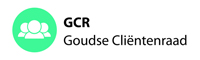 Vroegsignalering schulden door Yee Mee Yuen Vroegsignalering is een wettelijke taak van de gemeente sinds 2021. Gemeente moeten vroegtijdig mensen vroegtijdig in beeld krijgen die mogelijk schulden hebben of krijgen. Gemeente moet zich houden aan kaders vanuit het Rijk. Huur, zorg, energie en water leveranciers mogen maandelijks melding doen van betaalachterstanden. De gemeente matcht de meldingen op adresniveau. Als er van meerdere leveranciers en meerdere maanden betaalachterstanden zijn dan moet de gemeente daar iets mee doen. Bij 1 melding stuurt de gemeente een brief, bij meerdere meldingen met hogere betalingen gaat de gemeente nabellen en/of op huisbezoek. De gemeente vraagt: hoe gaat het met je en klopt het dat je een betaalachterstand hebt. Of hebt u ergens anders hulp bij nodig. Het is vrijblijvende hulp. Doelstelling is voorkomen van schulden/schuldhulpverlening. Wettelijk mag de gemeente alleen van de 4 vaste lasten (energie, water, huur en zorg) meldingen van betaalachterstanden krijgen. Er is een pilot met een x aantal gemeenten die experimenteren of ook hypotheekverstrekkers meldingen (als extra signaalpartner) kunnen en mogen maken. Gouda doet niet mee aan deze pilot. Gouda is gemiddeld in het aantal meldingen in verhouding tot andere gemeenten. De gemeente stuurt een blanco envelop (niet zichtbaar wie de afzender is). Of de gemeente op huisbezoek gaat, hangt af van de ernst van de meldingen. Resultaten:Huisbezoeken zijn heel effectief. De reactie op alle brieven en e-mails is 6,5%Bij nabellen is 43,9% bereikt Bij huisbezoek wordt 24,22% bereikt. 8% van deze mensen accepteert hulp bij huisbezoek. Wordt er ook buiten kantooruren op huisbezoek gegaan of gebeld? Veel mensen werken overdag. Daarom wordt nu ook whatsapp gebruikt. Er wordt niet ’s avonds gebeld of op huisbezoek gegaan. 
De gemeente heeft geen gegevens of mensen (overdag) werken. Gemeente krijgt alleen, naam, adres, telefoonnummer en e-mailadres wanneer dit bekend is. In Gouda krijgt (op basis van cijfers van het eerste jaar) 2440 signalen per jaar. Van 1 adres kunnen vanuit meerdere hoeken signalen zijn gekomen. Het aantal meldingen zijn in het afgelopen jaar explosief gestegen. Pas na 5 jaar vroegsignalering zou je moeten kunnen zien dat het aantal mensen in de schuldhulpverlening daalt. De vroegsignalering bestaat sinds 2021 in Gouda. Sinds 1 jaar werken er 2 collega’s op vroegsignalering en is de vroegsignalering daarmee uitgebreid met huisbezoeken.  De Integrale uitvoeringsorganisatie van de gemeente door Celine FromméSinds 2021 heeft de gemeente een integrale uitvoeringsorganisatie. Er zijn nieuwe afdelingen gevormd, jeugd is vanuit het sociaal team naar de gemeente gekomen. Nu wordt de integrale toegang doorontwikkeld. Er zijn 4 ontwikkelijnen.Versterken van de toegang. Er zit nu een team integrale toegang. Als je de gemeente belt en te toetst in optie 2 dan komt je bij de integrale toegang sociaal domein. Zij doen een brede uitvraag. Zodat zij goed weten bij welke afdelingen de vraag hoort en wat de vraag precies is. Er wordt breder gekeken en doorgevraagd of er onderliggende vragen zijn. Dit willen we verbeteren, versterken en ontwikkelen. Faciliteren van de uitvoering om de vraag integraal op te kunnen pakken. Integraal werken gaat over samenwerking tussen de verschillende vakafdelingen. Zodat inwoners niet opnieuw terug naar de voordeur van het Huis van de Stad moeten gaan voor een andere vakafdeling. Meer tijd en resultaten voor cliënt/inwoner. De gemeente wil werken via casemanagement. Dit houdt in dat de gemeente/consulent regie houdt en dus betrokken is en blijft bij (het proces van) de hulp. De gemeente stuurt tussentijds op doelen en op zorg en blijft zichtbaar bij de inwoner. De GCR vraagt om een keer te praten over regiekaarten die nu in ontwikkeling zijn. Versterken rechtsbescherming. Het Sociaal Team heeft de opdracht om de sociaal raadslieden zichtbaarder te maken en preventief in te zetten. Voor sociaal juridische ondersteuning/advies. Lopende zaken GCR Er is vanuit de GCR een reactie gekomen op de reactie van de gemeente over het advies van de verordening wmo/jeugd. 23 oktober is deze reactie verstuurd met ook een verzoek om een gesprek met de wethouder. De wethouder gaat graag het gesprek aan. Er wordt een afspraak georganiseerd met de schrijvers van de reactie. Er is een reactie (Marieke Vonk) gekomen op de openstaande vragen over de GGD arts en de huishoudelijke ondersteuning. De gemeente geeft aan dat de werkwijze met de GGD arts vanuit een andere tijdsperiode zijn ontwikkeld en het is goed om te kijken of en hoe dit nog passend is.  Vacatures GCREr zijn 2 reactie gekomen. Dit valt tegen. Ton doet de oproep om binnen ieders eigen netwerk te kijken en te vragen of er mensen zijn die wellicht bij de GCR willen/kunnen. Rondvraag Carla vraagt naar de stand van zaken rondom verordening re-integratie. Paul, Guido en Anouk zijn betrokken hierbij. Hier is alleen vanuit Paul al een reactie gekomen. Ton gaat naar de stadsconferentie armoede & schulden op 31 oktober. Carla gaat naar de bijeenkomst over inclusie op 2 november. Arjola gaat naar de bijeenkomst van gedeelde zorg op 9 november. 23 november is een bijeenkomst van de Goudse Sportraad. De GCR heeft hiervoor ook een uitnodiging gekregen, deze is rondgestuurd. Vanmiddag is de GASD vergadering. Anna van Popering komt langsTip: de webinars van Koepel Adviesraden sociaal domein zijn heel interessant. 13 november is bijvoorbeeld een webinar over mantelzorg en ook binnenkort de Hanny van Leeuwen lezing over jeugdzorg. Vergadering26 oktober 2023, 10:30 – 12:30 uurlocatie: Huis van de Stad 2.1Aanwezig VerhinderdGASDNotulistTon de Korte (voorzitter)Cora BoxmaCarla WellerGuido PrinsenbergAleida HuismanArjola KettingAnouk van der VijghAdriaan Horrevorts, Jon van Langeveld, Paula de Waal, Lucia LiefaartYvonne Muijs, Colette van der Wees, Paul WiltenburgDjoeki van WoerdenJolanda BoumaTon de Korte (voorzitter)Cora BoxmaCarla WellerGuido PrinsenbergAleida HuismanArjola KettingAnouk van der VijghAdriaan Horrevorts, Jon van Langeveld, Paula de Waal, Lucia LiefaartYvonne Muijs, Colette van der Wees, Paul WiltenburgDjoeki van WoerdenJolanda BoumaTon de Korte (voorzitter)Cora BoxmaCarla WellerGuido PrinsenbergAleida HuismanArjola KettingAnouk van der VijghAdriaan Horrevorts, Jon van Langeveld, Paula de Waal, Lucia LiefaartYvonne Muijs, Colette van der Wees, Paul WiltenburgDjoeki van WoerdenJolanda Bouma